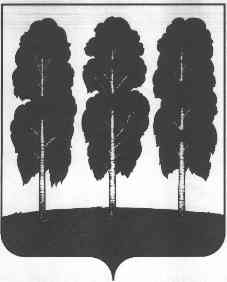 АДМИНИСТРАЦИЯ БЕРЕЗОВСКОГО РАЙОНАХАНТЫ-МАНСИЙСКОГО АВТОНОМНОГО ОКРУГА - ЮГРЫРАСПОРЯЖЕНИЕот 06.10.2023                                                                                                   № 706-рпгт. БерезовоО внесении изменений в распоряжение администрации Березовского района от 20.12.2021 № 983-р «О наделении правом электронной подписи»	В связи с организационно-кадровыми изменениями в администрации Березовского района:1. Внести в распоряжение администрации Березовского    района от  20.12.2021 № 983-р «О наделении правом электронной подписи»  следующие изменения:1.1. Строку 18 таблицы пункта 1  признать утратившим силу.1.2. Пункт 5 изложить в следующей редакции:«6. Контроль за  исполнением настоящего распоряжения возложить на первого заместителя главы Березовского района Г.Г. Кудряшова.».2. Отделу информатизации, защиты информации и связи отозвать электронную подпись Гентовой Ольги Валерьевны, работника контрактной службы.3.Разместить настоящее распоряжение на официальном веб-сайте органов местного самоуправления Березовского района.4. Настоящее распоряжение вступает в силу после его подписания.И.о.главы района                                                                                     Г.Г. Кудряшов